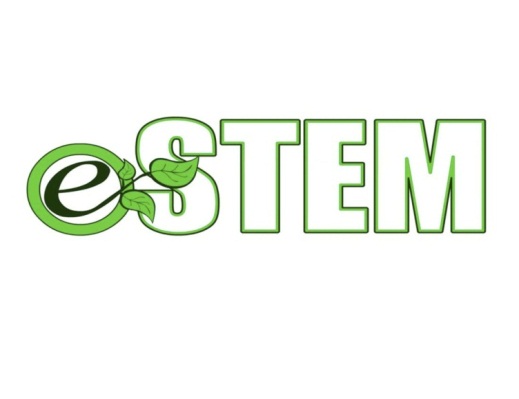 PeriodTimeTesting7:25 – 9:25 a.m.Flex9:30 – 10:00 a.m.Block 110:03 – 10:58 a.m.Block 211:01 – 11:52 a.m.Burns, CSCC RLC, Dornbirer, Dutton, Gee, Gilmore, Jago, Trachsel, Ilgenfritz, Schultz, Starkey, WhitleyLunch 1:  11:52 a.m. – 12:27 p.m.Block 3:  12:30-1:55 p.m.Baker, Ball, Callicoat, Coley, Griffith, Ladowitz, Levina, Murray, Ridgway, Roman, ViglioneBlock 3:  11:52 a.m. – 12:27 p.m.Lunch 2:  12:27-1:02 p.m.Block 3:  1:05 p.m. – 1:55 p.m.PeriodTimeTesting7:25 – 9:25 a.m.Flex9:30 – 10:00 a.m.Block 110:03 – 10:58 a.m.Block 211:01 – 11:52 a.m.Burns, CSCC RLC, Dornbirer, Dutton, Gee, Gilmore, Jago, Trachsel, Ilgenfritz, Schultz, Starkey, WhitleyLunch 1:  11:52 a.m. – 12:27 p.m.Block 3:  12:30-1:55 p.m.Baker, Ball, Callicoat, Coley, Griffith, Ladowitz, Levina, Murray, Ridgway, Roman, ViglioneBlock 3:  11:52 a.m. – 12:27 p.m.Lunch 2:  12:27-1:02 p.m.Block 3:  1:05 p.m. – 1:55 p.m.